﻿Відсвяткуйте свої урочисті у ресторані “Kilinski”.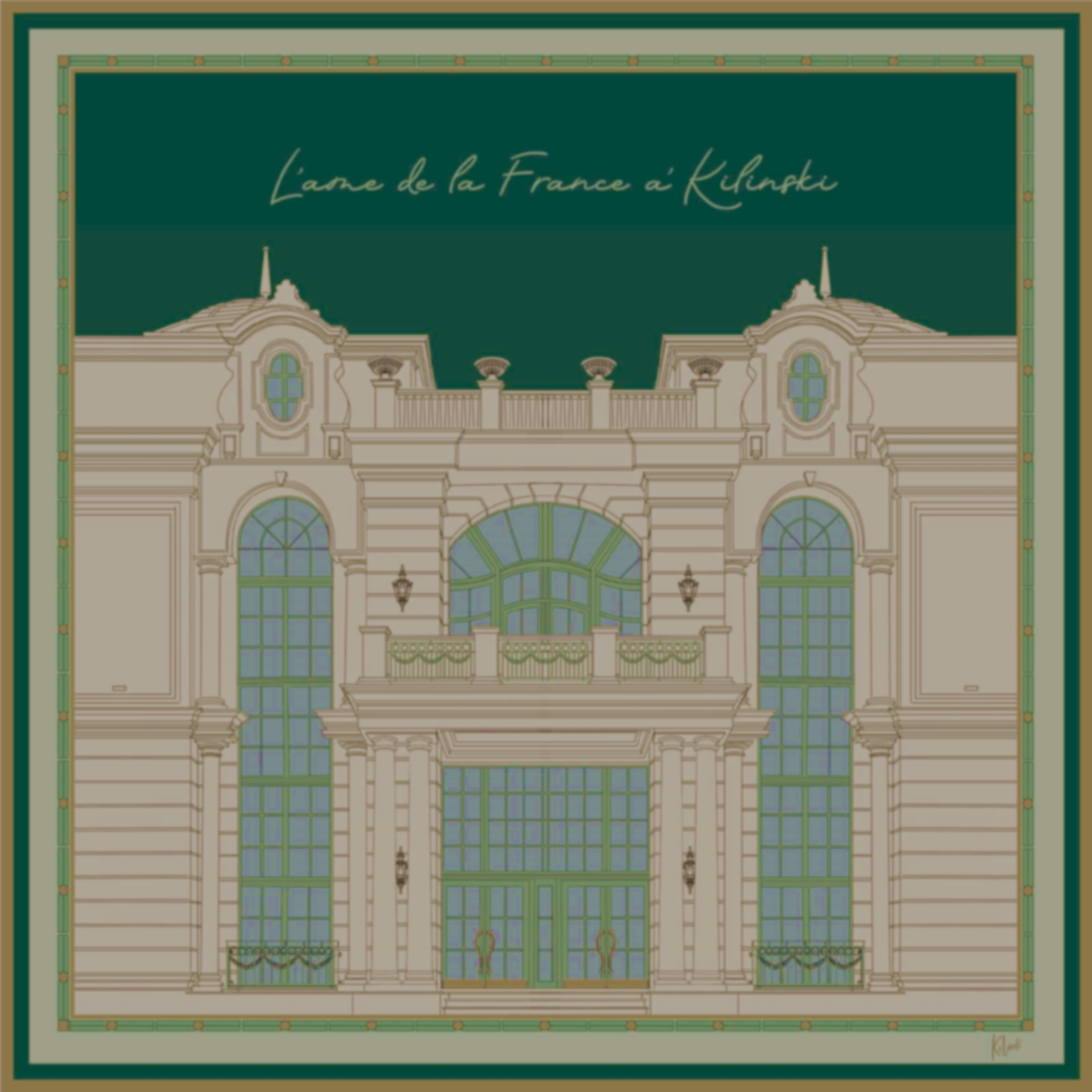 Обираючи ресторанний комплекс  “KILINSKI” ви отримуєте ряд переваг для святкування ваших незабутніх подій:- ресторан знаходиться в самому центрі Львова з прямим виходом у «Стрийський парк» з інсталокаціями.- необмежена кількість паркомісць.- сучасний, самодостатній інтер’єр, який не потребує додаткових декорацій. Виконаний у нейтральних тонах, тому не обмежує вас у виборі колористики.- наявна потужність електроенергії 100 кіловат.- брендований посуд Villeroy and Boch та золоті сатинові прибори.- власний високоякісний текстиль.- кондитерський цех, який задовільнить будь-який ваш смак та складність виготовлення десертів і святкового торта.- єдина в місті барна лабораторія з ексклюзивними коктейлями.- безкоштовна фотосесія на території закладу.- ваше свято повністю супроводжує окремий бенкетний менеджер.Також резиденція «Kilinski» пропонує кілька локацій в залежності від стилю та масштабу святкування.-   розкішний зал на 250 осіб -  тераса на відкритому повітрі, де можна провести церемонію зустрічі наречених, , перший весільний танець або розрізання святкового торта, та розмістити святкову фотозону. Також це є улюбленим місцем гостей на вашому святі як лаунж-зона.- на першому поверсі комплексу зал аля-карт, який має площу 500 м2 і зможе комфортно розмістити 80 гостей у форматі банкету та до 150 гостей у форматі фуршету. Оренда залу триває до 23:00 ночі. Вартість Орендної плати:Меню, напої та кенді-бар оплачується окремо, згідно прайс листа.Ресторан а-ля карт  5000 $.Ресторан а-ля карт + літній майданчик 7000 $.  Літній майданчик 3000$.Верхня тераса 2500$ Комплекс (три поверхи + літній майданчик) 7000$ Банкетний зал(п’ятниця) + верхня тераса: 2000 $. Банкетний зал(субота) + верхня тераса 3000 $. Банкетний зал(неділя) + верхня тераса 2500 $. Банкетний зал + верхня тераса в будні дні, сума замовлення від 100 тисяч грн.+ 25 % сервіс.Попередній день монтажу - оплачується, вартість 1000$Нічний монтаж\демонтаж – 500 $ Алкоголь:Алкоголь ресторану – пропонується за бенкетними цінами та вираховується індивідуально під запит.Або скористатися послугою CORK-FREE: ( алкоголь має мати заводське упакування) Вартість відкоркування будь-якого алкоголю (вино, горілка, віскі, текіла):Бенкетний зал: Вино -300грн./пляшка  0,75л. Міцний алкоголь об’ємом  до 1 л.- 500грн.А-ля карт (якщо сума на особу більше 3000 грн.): Вино -350грн./пляшка  0,75л. Міцний алкоголь об’ємом  до 1 л.- 600грн. в іншому випадку 1500 грн за кожну відкорковану пляшку.Безалкогольні напої:Винятково походження ресторану, згідно встановлених цін а-ля карт ресторану.Варіанти застілля можуть бути різні:- повна сет-подача - страви, подані в загальний стіл - індивідуальні страви між загально поданими стравами Ми індивідуально підбираємо меню із кожним замовником на суму від 3000грн на гостя. В дану суму ми пропонуємо повноцінне бенкетне меню з індивідуальними подачами, святковим тортом та десертами, безалкогольними напоями.За кожним столом ми закріплюємо офіціанта, який працюватиме зі своїми гостями, впродовж всього святкування. Повний сервіс з наливом алкогольних та безалкогольних напоїв.В залі заборонено використання піротехнічних засобів, метафану та паперове шоу. 